Министерство образования, науки и молодёжной политики Краснодарского краяМуниципальное образование город КраснодарОТЧЁТо реализации проектакраевой инновационной площадки (КИП-2019))за 2020 год                                                     по теме:  «Создай учителя»Паспортная информация2. Измерение и оценка качества инновации.В период реализации  инновационного проекта « Создай учителя»   для оценки качества инновации  использовались  методы:опрос участников проекта, тестирование, анкетирование,  мониторинг.Для эффективного управления внедрения инновационного проекта не реже одного раза в год осуществляется:Статистика вовлеченности учителей и  учащихся в процесс реализации инновационного проекта. Мониторинг количества и качества творческих, проектных и исследовательских работ.Мониторинг практического участия  и результативности учащихся  в экологической и природоохранной деятельностиСамооценка и отзывы учащихся,  родителей, общественности, социальных партнёров.Мониторинг развития сети «Вожатское движение».Предложенный нами    проект - это   профориентационный маршрут формирования будущего школьного учителя. Он  легко реализуем в любом образовательном учреждении. Внедрение данного проекта     обеспечило раннее выявление учащихся, предрасположенных к педагогической деятельности, формирование у них педагогических компетенций и мотивации к педагогической деятельности, подготовку и направление на обучение в ВУЗы педагогической направленности и дальнейшее трудоустройство в школе. Таким образом,     школа самостоятельно    прогнозирует  и регулирует кадровые вопросы. Это  значительно повышает  качественный уровень подготовки своих учителей, поскольку они  изначально мотивированы, воспитаны на школьных традициях и получают базовые знания и педагогический опыт.3. РезультативностьВ соответствии с задачами реализации КИП  на 2020  год  МАОУ СОШ № 96  активно работала над  проектом « Создай учителя». С этой целью активно привлекались образовательные организации и  реализовался     совместный план действий со школами, заинтересовавшимися  проектом.    Совместное участие в единых днях проведения мероприятий способствует постоянному  вовлечению в проект   новых   участников и  социальных партнёров. Представленные мероприятия иллюстрируют активную деятельность ОО  в реализации  инновационного проекта. Материалы, разработанные на данном  этапе: 1. Видеоролик «Слёт в ДОК «Искра»», об организции и проведении экологического слёта  вожатским отрядом МАОУ СОШ № 96.2. Сценарий проведения  конкурса на звание  «Лучший вожатый» среди старших  вожатых 3. Программа летней профильной смены «Экологический десант». 4. Программа  курса «Педагогика»  для 10-х классов социально-педагогического профиля.5. Программа  курса «Педагогика»  для 11-х классов социально-педагогического профиля.  6.Положение о  «Школе вожатых».7. Программа подготовки вожатых  «Школа вожатых». 8.Оформление и печать  вожатских книжек для разных возрастных групп.-Количество выпускников ОО, поступивших на педагогические специальности в 2020 году увеличилось до 14 человек (в 2017 году было 4 человека);-С 2017 года  осуществляется набор учащихся в профильный социально-педагогический класс;-В учебный план ОО введён предмет  «Педагогика», который преподается для учащихся профильных  10-11 классов -Организована и работает  «Педагогическая гостиная»   Совместно  проведённые   мероприятия с ОО  по теме инновационного проекта.Проведенные в МАОУ СОШ № 96 семинары, конференции (муниципального, краевого); Участие педагогов образовательной организации в семинарах, конференциях, педагогических выставках, педагогических марафонах, вебинарах.  Представлен печатный материал, который   представляет собой комплект методических материалов, состоящих  из    методических  пособий и  рекомендаций:Методическое пособие «Система экологического образования в              общеобразовательной школе».Методические рекомендации по организации и проведению экологических акций «Зелёные акции».Методическое пособие по организации экологической экспедиции «Я исследователь».Методическое пособие по организации тематической профильной смены «Экологический десант».  Опираясь на достаточно продолжительный опыт работы в области  формирования   экологических компетенций и социализации   учащихся,   мы  предлагаем познакомиться с созданной нами  системой социализации учащихся. В методическом пособии «Система экологического образования в общеобразовательной школе»      подробно изложены  особенности реализации тех направлений экологической деятельности,  которые успешно  реализуются в   школе: Учебная деятельность;Научно-исследовательская деятельность;Информационно-просветительская деятельность;Культурно-массовая и досуговая деятельность;Волонтёрское движение.В работе заместителя директора по воспитательной работе важное место  занимает организация летнего отдыха и оздоровление детей. Для решения этой проблемы  рекомендуем  воспользоваться методическими пособиями «Экологический десант» и «Я исследователь».  «Экологический десант» - это пособие,  организаторам  в котором подробно изложен  алгоритм написания программы  тематической профильной смены и представлена полная  разработка программы  четырнадцатидневного экологического лагеря. Экологическая экспедиция, как эффективная форма работы с учащимися в летний период, считается одной из самых важных, интересных и востребованных форм с учащимися. В методическом пособии « Я исследователь»  автор предлагает  познакомиться с материалами  организации  экспедиций в школе и программой  экологической экспедиции по изучению состояния воздуха, водных объектов, почвы, флоры и фауны. Полезную и важную информацию об организации и проведении экологических акций среди населения автор представил в методических рекомендациях «Зелёные акции». Яркое и иллюстрированное  пособие будет полезным  всем организаторам волонтёрских просветительных  акций, а также создания вожатских отрядов для организации работы с детьми.4. Организация сетевого взаимодействия.Количество участников сетевого сообщества постоянно растёт. Это достигается постоянным развитием проекта, его движением и расширением территориальных границ. Проект давно вышел за рамки образовательной организации, что существенно  расширяет сетевое сообщество и существенно влияет  на количество  участников проекта. Сетевое сообщество образованное МАОУ СОШ № 96 выглядит так: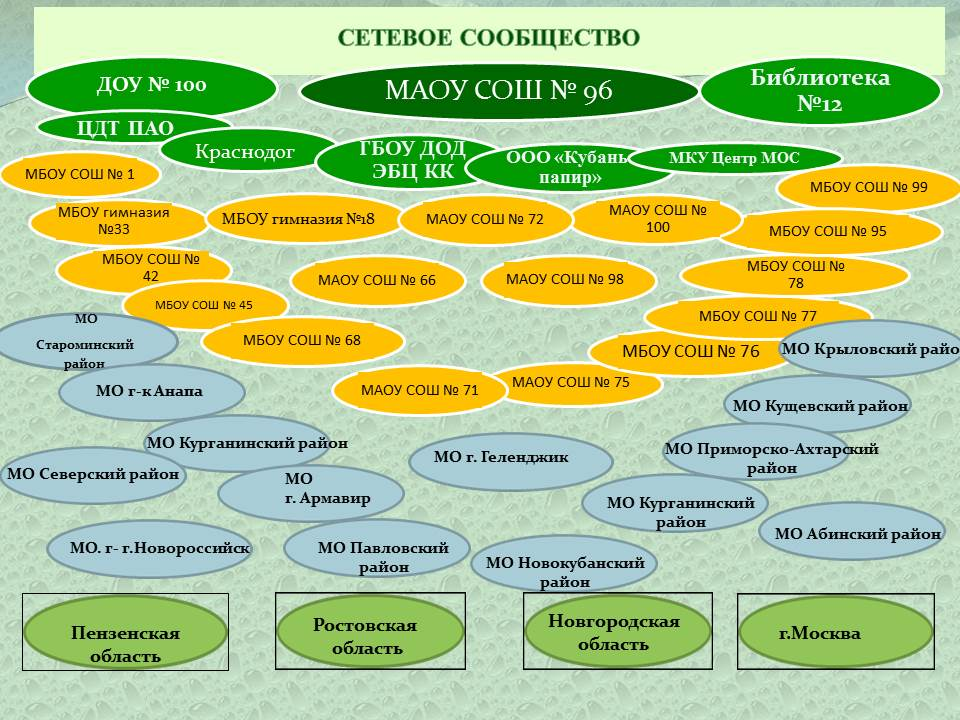 Со всеми образовательными организациями заключены соглашения о совместной экологической деятельности5.Апробация и диссеминация результатов деятельности КИПС целью  диссеминации результатов деятельности КИП создана страница  в социальных сетях  (В контакте) «Школьный педагогический отряд» . На странице  освещаются мероприятия, которые организуются     в нашей образовательной организации, но  в скором сетевом сообществе города и края. Изданы шесть  методических пособий.    Реализация мероприятий  проекта     освещается в средствах  массовой информации:      в печатных изданиях СМИ и на ТВ.   Юридическое название учреждения (организации)Муниципальное  автономное общеобразовательное учреждение муниципального образования город Краснодар    средняя общеобразовательная школа № 96Учредитель Администрация муниципального образования город КраснодарЮридический адрес   Кореновская  ул.,  д. 35,  г.Краснодар,   350005,  ФИО руководителяПодносова Татьяна БорисовнаТелефон, факс, е-mail    тел./факс  (861) 212-59-39e-mail:  school96@kubannet.ruСайт учрежденияhttp://school96.centerstart.ru/Ссылка на раздел на сайте, посвящённый проектуhttp://school96.centerstart.ru/node/81№ п/пМероприятиеСроки, место проведенияУчастники сетевого сообществаКоличество участников1.Участие вожатского отряда во Всероссийском  проекте «Посади лес!»16.10.2020МАОУ СОШ № 96, Апшеронский лесхоз-техникум54 чел2.Всероссийский проект по раздельному сбору отходов  «Экодвор» 18.10.2020г. КраснодарМАОУ СОШ № 96МБОУ СОШ № 95, 45, 53, 99, 1, 76, 98; ДОУ д/с №100420 учащихся 75 взрослое население3Всероссийский проект по раздельному сбору отходов  «Экодвор» 21.10.2018г. АнапаМАОУ СОШ № 96,Гимназия «Эврика»,МБОУ СОШ № 2 г. Анапы70 учащихся 40 взрослое население4Всероссийский проект по раздельному сбору отходов  «Экодвор» 28.10.2018г. ГеленджикМАОУ СОШ № 96МАОУ СОШ № 6 г. Геленджик500 учащихся 90 взрослое население5Всероссийские интерактивные экологические уроки «Разделяем вместе!»Ноябрь, 2018 гМАОУ СОШ№ 96СОШ № 76, 99, 1, 45, 33,77;ОО- из 34 МО2400 учащихся,58 учителей.6.Сбор макулатуры, батареекВ течение годаМАОУ СОШ № 96, МБОУ СОШ № 99, 76, 1, 2, гимназия 33, ДОУ д/с №100ОО из 44 МОот 4000 до 5000 учащихся и воспитанников7Проведение Всероссийских ЭКО-уроков.В течение годаМАОУ СОШ № 96; ОО из 44 МО Краснодарского края42 учителя,2980 учащихся8. Добровольческий (волонтёрский) конкурс «Горящие сердца»Ноябрь,2020Волонтёрский Центр21учащийся, 2 руководителя9Проведение онлайн конкурсов вожатых и отрядовАпрель –июнь 2020 гМАОУ СОШ № 96МБОУ СОШ № 7875 учащихся№п/пМероприятиеСроки, место проведенияУчастники сетевого сообществаКоличество участников1Участие в   проведении круглого стола« От школьного проекта к профессиональному успеху» на краевой научно-практической конференции «Реализация ФГОС СОО: первые шаги, лучшие практики» 20 декабря 2019   ГБОУ ИРО КК  Специалисты: МОН и  МП КК; ГБОУ ИРО КК; методисты «ЦРО», директора и заместители директора ОО 522Онлайн конференция  «Вожатство как путь к профессии учителя»12.05.2020Учителя  и учащиеся МАОУ СОШ № 96 и г. Севастополя СОШ № 238№п/пМероприятиеСроки, место проведенияФИО педагогов- участников МАОУ СОШ №96  Количество участников1.Всероссийский конкурс проектов» Моя инициатьива-воплощение в реальность!»Диплом 1- степени  Санкт-Петербург, декабрь, 2020 гДиплом 1- степени  Т.Б. ПодносоваЕ.П.Носенко22.Участие в   проведении круглого стола« От школьного проекта к профессиональному успеху» на краевой научно-практической конференции «Реализация ФГОС СОО: первые шаги, лучшие практики»20 декабря2019 г  ГБОУ ИРО КК  Т.Б. ПодносоваЕ.П.Носенко52 №п/пИздательская продукцияИздательства, СМИ1.Методические рекомендации по подготовке инновационных материалов для участия в образовательных конкурсахМ.: ООО «Русское слово- учебник»,2017.-232с.2.Методическое пособие « Система экологического образования в общеобразовательной  школеМАОУ СОШ № 963.Методические рекомендации по организации и проведению экологических акций «Зелёные акции»МАОУ СОШ № 964.Методическое пособие по организации экологической экспедиции «Я исследователь».МАОУ СОШ № 965.Методическое пособие по организации тематической профильной смены «Экологический десант».МАОУ СОШ № 966.Методическое пособие для школ по проведению праздника «Экодвор»М. ООО «Эра», 2018.-20с.7Кубань 24 Тема дня  « Через экологическое образование детей можно достучаться до родителей»http://newsvideo.su/video/87673908Кубань 24  Тема дня « Посадить дерево –это здорово!»http://newsvideo.su/video/91549949.Газета «Вольная Кубань»http://gazetavk.ru/?d=2018-11-01&r=11&s=2430510.Кубань 24  Программа «Факты» Тема «Экодвор»http://newsvideo.su/video/948507711Сайт Всероссийского  издания « Школьная страна».http://xn----jtbtf2ect.xn--p1ai/taxonomy/term/347